KØBENHAVNS KOMMUNE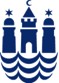 Børne- og UngdomsforvaltningenNOTATSocialforvaltningen	27. marts 2019ANSØGNING OM SAMT ARBEJDSPLAN FOR SKOLEFLEXPLUSVersion 2, marts 2019SkoleflexPLUS består af hhv. en ansøgnings- og en arbejdsfase. Nedenfor findes skemaer til begge faser. Skemaerne findes i samme dokument, fordi arbejdsplanen baserer sig på ansøgningsskemaet.Vejledning til udfyldelse af fælles ansøgning om SkoleflexPLUS (s. 2-5)Når der på et BEKU-møde er givet forhåndstilsagn om SkoleflexPLUS, udfyldes side 1-3 i samarbejde mellem skole, sagsbehandler, familie og den eksterne leverandør på et Aftaleforum. Skolen og sagsbehandler vælger sammen den eks- terne leverandør på baggrund af dialog med BEKU. Se rammen for SkoleflexPLUS her: https://medarbejder.kk.dk/indhold/buf-sof-portal.Sagsbehandler sender herefter BUF-SOF-ansøgning om SkoleflexPLUS til skriftlig godkendelse til BEKU-mailen (over- sigt over mailadresser findes på https://medarbejder.kk.dk/indhold/buf-sof-portal). Godkendelse foretages pr. mail af et ledende BEKU-medlem fra hver forvaltning. Beslutningen om bevilling afhænger af, om ansøgningen sandsynliggør, at skole, Ressourcecenter og ekstern leverandør i samarbejde kan løfte opgaven.Vejledning til udfyldelse af fælles arbejdsplan for SkoleflexPLUS (s. 6-8)Den fælles BUF-SOF-arbejdsplan (s.4-5) tages først i brug, når ansøgningen er godkendt, og forløbet skal sættes i gang. Arbejdsplanen ligger til grund for det løbende samarbejde mellem skole og leverandør, herunder ved de løbende status- møder hver anden måned.Sagsnr.2017-0012306Dokumentnr.2017-0012306-1641Fælles BUF-SOF-ansøgningsskemaAnsøgningen til SkoleflexPLUS har to formål, nemligAt give BEKU mulighed for at vurdere, om de mener, skole og ekstern leverandør i samarbejde kan løfte opgaven med SkoleflexPLUS for den pågældende elev, samtAt være et planlægningsredskab for samarbejde og indsatser for aktørerne i SkoleflexPLUS-forløbet.Stamdata	Fælles BUF-SOF-ansøgningsskemaFælles BUF-SOF-arbejdsplanFormålet med BUF-SOF-arbejdsplanen er, at parterne løbende kan følge op på, om det går den rigtige vej ift. målene for indsatsen og på den baggrund evt. justere indsatsen løbende. Derudover indgår den også som data i evalueringen af pilotafprøvning af SkoleflexPLUS.Før mødet:I de blå felter indsættes mål fra BUF-SOF-ansøgningsskema. Forud for møderne, der finder sted minimum hver anden måned, gennemgår primærlærer eller kontaktperson (ekstern leverandør) spørgsmålene i planen med barnet/den unge og de udfylder skalaerne sammen. ift. de aftalte mål. Lærer/kontaktperson og barn/ung gennemgår også, hvad der skal ske på det kommende statusmøde og aftaler, hvor- vidt/hvordan barnet/den unge ønsker at deltage.På mødet:På det første møde udfylder mødedeltagerne sammen arbejdsplanen med mere konkrete mål. I skemaet indsættes de mål, der er opnået enighed om på Aftaleforum, og som er indsat i BUF-SOF-arbejdsplanen. Minimum hver anden måned mødes skole, leverandør, sagsbe- handler, forældre og barnet/den unge. Ved hvert møde gennemgås skemaet. Lærer og evt. barn/ung giver en status ift. mål og succeskriterier. Mødedeltagerne beslutter sammen, hvad der skal ske på baggrund af den aktuelle status, f.eks. om der skal justeres i de indsatser, der er igangsat, eller om indsatsen fortsætter som før. Skemaet udfyldes på mødet. Skriv dato hver gang planen bliver udfyldt/opdateret.Efter mødet:Efter hvert møde sender sagsbehandler den udfyldte BUF-SOF-arbejdsplan til alle mødedeltagere samt til Fagligt Center: Rikke Steensig; hw00@kk.dk.Hvis der er brug for hjælp i arbejdet med ansøgning eller arbejdsplan, kan Michala Faber ka8i@kk.dk eller Rikke Steensig hw00@kk.dk kontaktes.BUF-SOF-arbejdsplanDato for udfyldelse af BUF-SOF-arbejdsplanen:  	SkoleBarnets navnSkolelederDatoUnderskriftSagsbehandlerSagsbehandlerNavnNavnTelefonMailEkstern leverandørEkstern leverandørNavn på leverandørNavn på kontaktpersonTelefonMailSkoleflexPLUS-forløb søges til perioden:  	Barnets skolehistorik:Evt. skoleunderstøttende initiativer i SOF forud for ansøgningstidspunktet:Dato:Underskrift af ledende BEKU-medlem fra BUFDato:Underskrift af ledende BEKU-medlem fra SOFBEKYMRERFUNGERERMÅLAFTALER/LØSNINGERHvorfor ansøges om en SkoleflexPLUS?Skolens perspektiv på bekymring for barn/ung(fagligt, socialt, personligt):Socialforvaltningens perspektiv på bekymring for barn/ung:Vurdering af de bekymrende faktorerHvad er I bekymret for vil ske i forhold til barnet/den unge, hvis der ikke sker en forandring inden for det næste år?Skolens perspektiv:Socialforvaltningens perspektiv:Komplicerende faktorerHvad fungerer for barnet/den unge i forhold til det som bekymrer? F.eks. ressourcer/styrker hos barnet/den unge eller familie og netværk.I skolen (fagligt, socialt og personligt):I fritiden:Socialforvaltningens perspektiv:Hvilke tiltag har hidtil været iværksat i henholdsvis skole/fritid/familie, som der med fordel kan bygges videre på i SkoleflexPLUS?Overordnede mål for SkoleflexPLUS- indsatsen Målene formuleres i samarbejde mellem familie, skole, sagsbehandler og ekstern leverandør og forholder sig til mål i f.eks. SOF’s handleplan og BUF’s elevplan/pædagogiske udviklingsnotatMål i skole (fagligt, socialt, personligt):Mål for den sociale indsats:Aftaler, roller og ansvarHvilke aftaler om løsninger og indsatser er der indgået mellem ressourcecenteret, lærerteamet, sagsbehandler, den eksterne leverandør, barnet/den unge og familien, som skal sikre, at målene bliver nået? Hvem gør hvad, hvordan og hvor længe?Beskriv den konkrete indsats:Ekstern leverandørs rolle og ansvar: Lærerteamets rolle og ansvar: Skolepsykologens rolle og ansvar: Ressourcecentrets rolle og ansvar: Sagsbehandlerens rolle og ansvar: Skoleleders rolle og ansvar: Familiens rolle og ansvar:Barnets/den unges rolle og ansvar:Hvad kan gøre det sværere at skabe læring, udvikling og trivsel for barnet/ den unge?Skolens perspektiv:Socialforvaltningens perspektiv:MÅLSTATUSSTATUSHANDLINGSkal der ske noget andet, eller fortsætter vi som hidtil? Er der noget, der skal justeres?Hvis du stod et skridt længere oppe ad skalaen, hvad ville så være anderledes?Beskriv den konkrete indsats herunder:HVEM SKAL HANDLE?Hvilke aftaler om løsninger og indsatser er der indgået mellem ressourcecenteret, lærerteamet, sagsbehandler, den eksterne leverandør, barnet/den unge og familien, som skal sikre, at målene bliver nået? Hvem gør hvad, hvordan og hvor længe?PLAN FOR LØBENDE OPFØLGNING FREM TIL NÆSTE STATUSMØDEHvem taler sammen, hvor ofte og i hvilke fora (f.eks. pr. telefon, mail, korte møder) – kan evt. udfyldes i denne kolonne.Overfør aktuelle overordnede mål fra BUF-SOF-ansøgning:Hvordan har du/I arbejdet med X mål og hvad er gået bedre siden sidst?Hvordan har du/I arbejdet med X mål og hvad er gået bedre siden sidst?HANDLINGSkal der ske noget andet, eller fortsætter vi som hidtil? Er der noget, der skal justeres?Hvis du stod et skridt længere oppe ad skalaen, hvad ville så være anderledes?Beskriv den konkrete indsats herunder:HVEM SKAL HANDLE?Hvilke aftaler om løsninger og indsatser er der indgået mellem ressourcecenteret, lærerteamet, sagsbehandler, den eksterne leverandør, barnet/den unge og familien, som skal sikre, at målene bliver nået? Hvem gør hvad, hvordan og hvor længe?PLAN FOR LØBENDE OPFØLGNING FREM TIL NÆSTE STATUSMØDEHvem taler sammen, hvor ofte og i hvilke fora (f.eks. pr. telefon, mail, korte møder) – kan evt. udfyldes i denne kolonne.Mål i skole (fagligt, socialt, personligt):Barnet/den unge sætter et kryds på skalaen mellem 1 og 10, hvor 1 er mindst godt og 10 er bedst.Barnet/den unge sætter et kryds på skalaen mellem 1 og 10, hvor 1 er mindst godt og 10 er bedst.HANDLINGSkal der ske noget andet, eller fortsætter vi som hidtil? Er der noget, der skal justeres?Hvis du stod et skridt længere oppe ad skalaen, hvad ville så være anderledes?Beskriv den konkrete indsats herunder:HVEM SKAL HANDLE?Hvilke aftaler om løsninger og indsatser er der indgået mellem ressourcecenteret, lærerteamet, sagsbehandler, den eksterne leverandør, barnet/den unge og familien, som skal sikre, at målene bliver nået? Hvem gør hvad, hvordan og hvor længe?PLAN FOR LØBENDE OPFØLGNING FREM TIL NÆSTE STATUSMØDEHvem taler sammen, hvor ofte og i hvilke fora (f.eks. pr. telefon, mail, korte møder) – kan evt. udfyldes i denne kolonne.Mål for den sociale indsats:HANDLINGSkal der ske noget andet, eller fortsætter vi som hidtil? Er der noget, der skal justeres?Hvis du stod et skridt længere oppe ad skalaen, hvad ville så være anderledes?Beskriv den konkrete indsats herunder:HVEM SKAL HANDLE?Hvilke aftaler om løsninger og indsatser er der indgået mellem ressourcecenteret, lærerteamet, sagsbehandler, den eksterne leverandør, barnet/den unge og familien, som skal sikre, at målene bliver nået? Hvem gør hvad, hvordan og hvor længe?PLAN FOR LØBENDE OPFØLGNING FREM TIL NÆSTE STATUSMØDEHvem taler sammen, hvor ofte og i hvilke fora (f.eks. pr. telefon, mail, korte møder) – kan evt. udfyldes i denne kolonne.Beskriv for hvert af nedenstående målHANDLINGSkal der ske noget andet, eller fortsætter vi som hidtil? Er der noget, der skal justeres?Hvis du stod et skridt længere oppe ad skalaen, hvad ville så være anderledes?Beskriv den konkrete indsats herunder:HVEM SKAL HANDLE?Hvilke aftaler om løsninger og indsatser er der indgået mellem ressourcecenteret, lærerteamet, sagsbehandler, den eksterne leverandør, barnet/den unge og familien, som skal sikre, at målene bliver nået? Hvem gør hvad, hvordan og hvor længe?PLAN FOR LØBENDE OPFØLGNING FREM TIL NÆSTE STATUSMØDEHvem taler sammen, hvor ofte og i hvilke fora (f.eks. pr. telefon, mail, korte møder) – kan evt. udfyldes i denne kolonne.tegn på positiv udvikling.HANDLINGSkal der ske noget andet, eller fortsætter vi som hidtil? Er der noget, der skal justeres?Hvis du stod et skridt længere oppe ad skalaen, hvad ville så være anderledes?Beskriv den konkrete indsats herunder:HVEM SKAL HANDLE?Hvilke aftaler om løsninger og indsatser er der indgået mellem ressourcecenteret, lærerteamet, sagsbehandler, den eksterne leverandør, barnet/den unge og familien, som skal sikre, at målene bliver nået? Hvem gør hvad, hvordan og hvor længe?PLAN FOR LØBENDE OPFØLGNING FREM TIL NÆSTE STATUSMØDEHvem taler sammen, hvor ofte og i hvilke fora (f.eks. pr. telefon, mail, korte møder) – kan evt. udfyldes i denne kolonne.Skolen faglige mål:Hvilke tegn skal vi se for at vide at det går den rigtige vej ift. målet?(f.eks. ”jeg kan læse koncentreret i 10min.)Status:1Begrundelse:10Skolen sociale mål:(F.eks. jeg leger med flere forskellige, jeg kan lege et helt frikvarter med de samme børn, de andre synes det var rart at lege med mig)Status:1	10Begrundelse:Skolen: personlige mål(F.eks. ”Jeg bruger x strategier til at håndtere min udfordring medarbejdshukommelsen”, ”Jeg sætter mig tæt på læreren, så jeg bedre kan høre og derfor forstå kompliceredeinstrukser”).Status:1	10Begrundelse:Mål for den sociale indsats(F.eks. jeg står op når mit vækkeur ringer, jeg har spist morgenmad hjemmefra, min mor og far har læst ugeplanen op for mig, vi har sammen lavet en plan for mine aktiviteter for ugen.)Status:1	10Begrundelse: